MEMBERSHIP IN THE WESLEY ACRES MINISTRY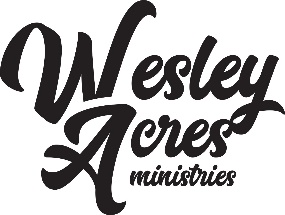 2019 An ApplicationPERSONAL INFORMATIONName: _______________________________Spouse: ______________________________We are applying for two memberships (please check the box if applicable) Permanent Address: _________________________________________________________Home Phone: ___________________________ Cell: _______________________________Email: _____________________________________________________________________MY FAITH JOURNEYI / We gladly profess Jesus Christ as Lord and Savior.    Yes    No My / Our local church is ___________________________________________________I attend and contribute regularly     Yes    NoPastor/Congregational Leader’s Name (as a reference) ___________________________Contact informationPhone: _________________________ Email: __________________________________	 I affirm the Wesley Acres and the Evangelical Fellowship of Canada’s Statement of Faith, as does the Free Methodist Church in Canada. (Included on the reverse of the page)     Yes    No	 I recognize the partnership between Wesley Acres Inc. and its founding denomination, The Free Methodist Church in Canada. I affirm WAI’s alignment with the denomination’s statements of faith and practice.     Yes    No  My interest in becoming a member of the Wesley Acres Ministry includes:Registering my affirmation and support.Offering my skills and gifts when possible.Serving as a voting member of the corporation.  Signatures: ______________________________________	  Date: _____________________        ______________________________________Statement of FaithThe Holy Scriptures, as originally given by God, are divinely inspired, infallible, entirely trustworthy, and constitute the only supreme authority in all matters of faith and conduct.There is one God, eternally existent in three persons: Father, Son and Holy Spirit.Our Lord Jesus Christ is God manifest in the flesh; we affirm his virgin birth, sinless humanity, divine miracles, vicarious and atoning death, bodily resurrection, ascension, ongoing mediatorial work, and personal return in power and glory.The salvation of lost and sinful humanity is possible only through the merits of the shed blood of the Lord Jesus Christ, received by faith apart from works, and is characterized by regeneration by the Holy Spirit.The Holy Spirit enables believers to live a holy life, to witness and work for the Lord Jesus Christ.The Church, the body of Christ, consists of all true believers.Ultimately God will judge the living and the dead, those who are saved unto the resurrection of life, those who are lost unto the resurrection of damnation.Important dates for WAI 2019Please note the changed scheduleApril 1: Application Forms sent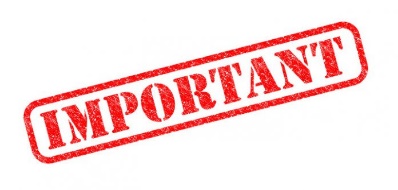 April 30: Applications for Membership closedMay 3: Approved Membership List postedMay 8: Agenda finalizedMay 10: 22hour Prayer Retreat for WAI Board May 11: BOARD MEETINGJune 8: 2018 Audit postedJune 29: Annual Meeting 9:00am-10:00am 